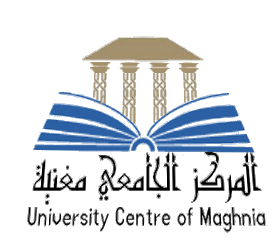 حصيلة العلمية و البحثية المنجزة(الاقامة العلمية قصيرة المدة ذات المستوى العالي)الرتبة العلميةالاستفادات السابقة لثلاث سنواتمنذ 2021)جوائز دولية مرتبطة بإنجازات علمية، براءة اختراعبعد الاستفادة السابقةنشر مقال بعد الاستفادة السابقة يجب تسمية المؤسسة في المقال المنشوردوليAنشر مقال بعد الاستفادة السابقة يجب تسمية المؤسسة في المقال المنشوردوليBنشر مقال بعد الاستفادة السابقة يجب تسمية المؤسسة في المقال المنشوروطنيCمدخلات بعد الاستفادة السابقة يجب تسمية المؤسسة في المقال المنشوردوليةمصنفةSCOPUS WOSمدخلات بعد الاستفادة السابقة يجب تسمية المؤسسة في المقال المنشوردوليةغير مصنفةمدخلات بعد الاستفادة السابقة يجب تسمية المؤسسة في المقال المنشوروطنيةمشروع دوليPRIMA ERASMUS+الخ...دوليمشروع تطوير تكنولوجي مع شريك اجتماعي اقتصاديمشروع في اطار البرنامج الوطني PNR. PRFU…وطنيمشرف على أطروحة دكتوراه نوقشت بعد الاستفادة السابقةبعد الاستفادة السابقةمساعد المشرف على اطروحة الدكتوراه نوقشت بعد الاستفادة السابقةبعد الاستفادة السابقةالاشراف على طالب في اطار القرار الوزاري رقم 1275 المؤرخ في 27 سبتمبر 2022 الذي يحدد كيفيات اعداد مشروع مذكرة تخرج للحصول على شهادة جامعية مؤسسة ناشئة، مؤسسة مصغرة، مؤسسة فرعية/ براءة اختراع  من قبل طلبة مؤسسات التعليم العاليبعد الاستفادة السابقةتأطير مشروع حصل على وسم لابل، مشروع مبتكر، مشروع مؤسسة ناشئةبعد الاستفادة السابقةتأطير طلبة الماستربعد الاستفادة السابقةتدريس محاضرة في جذع مشتركبعد الاستفادة السابقةشهادة تثبت عمل داخل هيئات المرافقة (الواجهات الجامعية: مركز تطوير المقاولاتية،مركز المسارات المهنية(CDC)، نادي البحث عن الشغل، حاضنة أعمال، مركز الدعم التكنولوجي و الابتكار (CATI) دار الذكاء الاصطناعي، مركز الربط بين المؤسسة و الجامعة..الخ)بعد الاستفادة السابقةاقتباست Citation scopus  للمؤسسة الجامعية و البحثية في المقال:https://www.scopus.com/freelookup/form/author.uriبعد الاستفادة السابقةمطبوعة بيداغوجية فردية مصادق عليها من الهيئة العلمية (مستخرج أو مقرر أو إشهاد)بعد الاستفادة السابقةدروس بيداغوجية متوفرة على الخط(e-Learning)بعد الاستفادة السابقةChapterbook محكم في قاعدة بيانات دوليةبعد الاستفادة السابقةكتاب محكم بيداغوجي/علمي في التخصص برقم تسلسلي ISBNعضوية اللجان و المجالس العلمية- المجلس العلمي، اللجنة العلمية، المجلس التاديبي، مجلس الادارة، و خلية الجودة،مدير مخبر/رؤساء الهيئات العلمية دون حساب العضوية بحكم الصفةعضو في المخبر، مدير النشر الجامعي.	     المنصب العالي(هيكلي/ وظيفي)